О внесении изменений в 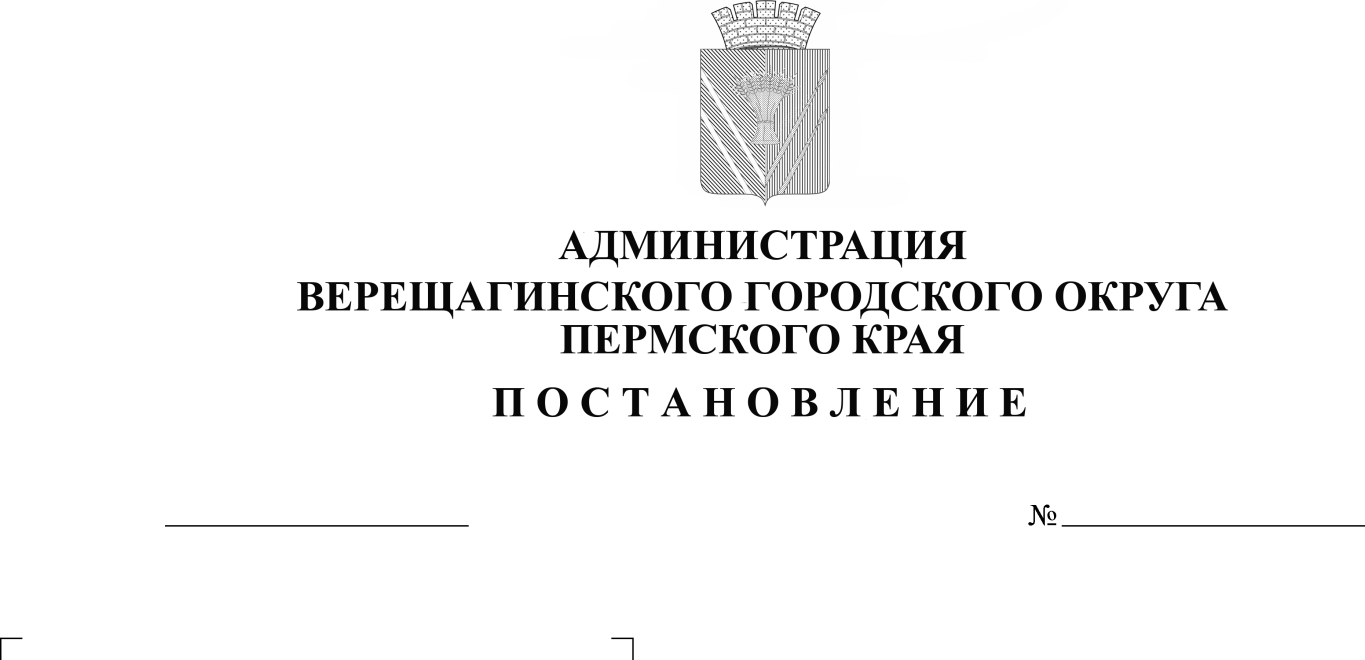 Административный регламентпо предоставлению муниципальнойуслуги «Включение в реестр мест (площадок) накопления твердых коммунальных отходов»В соответствии с Федеральным законом от 27 июля . № 210-ФЗ «Об организации предоставления государственных и муниципальных услуг» руководствуясь Уставом муниципального образования Верещагинский городской округ Пермского края,администрация Верещагинского городского округа ПОСТАНОВЛЯЕТ:Внести в Административный регламент по предоставлению муниципальной услуги «Включение в реестр мест (площадок) накопления твердых коммунальных отходов», утвержденный постановлением администрации Верещагинского городского округа от 13 апреля 2023 года № 254-01-01-741, следующие изменения:в разделе I подпункта 1.4.1. слова «Управление жилищно-коммунального хозяйства и инфраструктуры администрации Верещагинского городского округа Пермского края» заменить словами «Администрация Верещагинского городского округа Пермского края в лице Управления жилищно-коммунального хозяйства и инфраструктуры администрации Верещагинского городского округа Пермского края.»;в разделе II подпункта 2.2.1. слова «Управление жилищно-коммунального хозяйства и инфраструктуры администрации Верещагинского городского округа Пермского края» заменить словами «Администрация Верещагинского городского округа Пермского края в лице Управления жилищно-коммунального хозяйства и инфраструктуры администрации Верещагинского городского округа Пермского края.»;2. Настоящее постановление вступает в силу с момента официального опубликования в газете «Заря».Глава городского округа-глава администрации Верещагинскогогородского округа Пермского края                                            С.В. Кондратьев